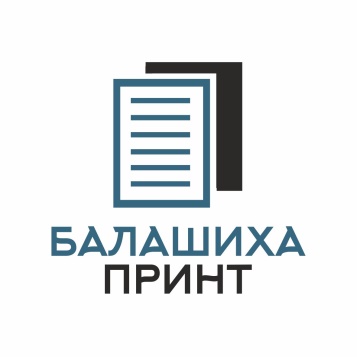 ИП Рязанова Ольга ВладимировнаИНН 500102833742ОГРИП 318505300106599143910, Московская обл, г. Балашиха, ул. Текстильщиков 15-12  Фактический адрес: 143910, Московская обл, г. Балашиха, ул. Свердлова, 8, 1 эт.  Банковские реквизиты:Р/с №40802810200000071868ПАО «ПРОМСВЯЗЬБАНК»БИК 044525555к/с №30101810400000000555Контакты:Тел.: +7 (495) 255 04 45 / (495) 255 07 70Моб.: +7 (926) 339 60 10e-mail: grafit.point@gmail.comwww.grafitpoint.ruЮридический адрес: 143910, Московская обл, г. Балашиха, ул. Текстильщиков 15-12  Фактический адрес: 143910, Московская обл, г. Балашиха, ул. Свердлова, 8, 1 эт.  ИНН 500102833742, ОГРИП 318505300106599Р/с №40802810200000071868 в ПАО «ПРОМСВЯЗЬБАНК»БИК 044525555, к/с №30101810400000000555Тел.: +7 (495) 255 04 45 / (495) 255 07 70Моб.: +7 (926) 339 60 10e-mail: grafit.point@gmail.comwww.grafitpoint.ru